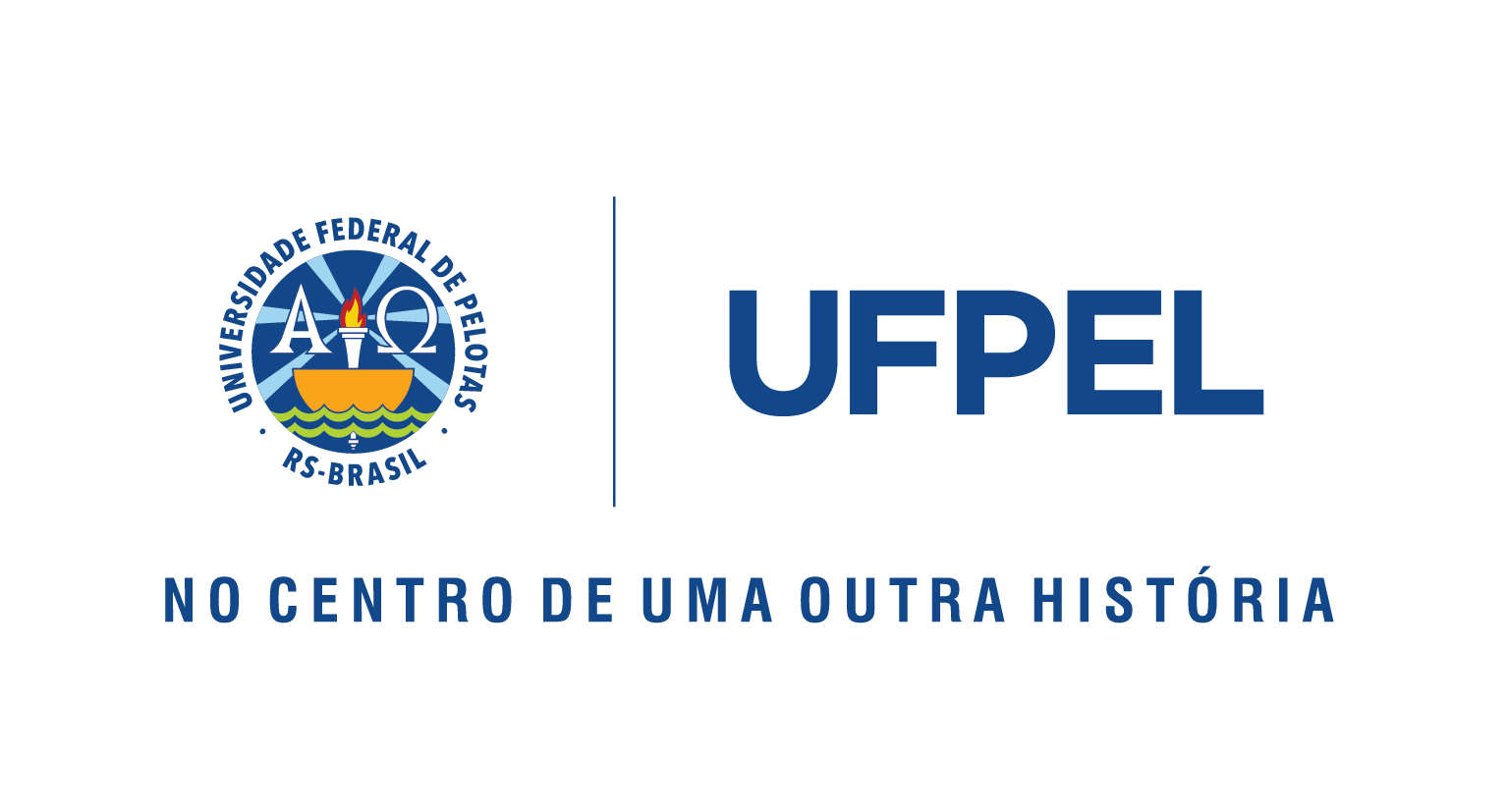 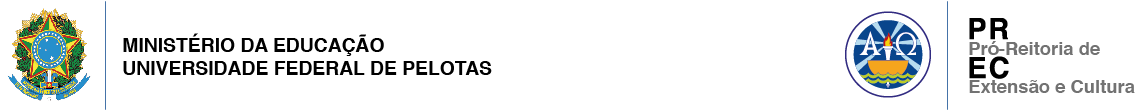 EDITAL nº 01/2018 Edital de Seleção de Bolsista (s) para o projeto “Capacitação em hidrologia de bacias hidrográficas: monitoramento, análise, modelagem e tomada de decisão”Registro no Cobalto nº 1080Ficha de inscriçãoNome: __________________________________________________________RG: ________________________           CPF: _________________________Endereço: ______________________________________________________Telefone: ____________________E-Mail: _________________________________________________________Curso: _________________________________________________________     Semestre: __________________             Número de Matrícula: ____________Disciplinas cursadas:    (   ) Hidrologia       (   ) Hidrologia AplicadaDocumentos anexados: (   ) Currículo Lattes impresso(   ) Histórico Escolar emitido pelo cobalto impresso___________________________Assinatura do candidato